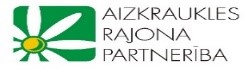 Biedrības “AIZKRAUKLES RAJONA PARTNERĪBA”Atbalsta pretendenta pašnovērtējumspar projekta atbilstību vietējās attīstības stratēģijā Lauku attīstības programmas 2014.-2020. aktivitātes 19.2.1. “Vietējās ekonomikas stiprināšanas iniciatīvas”Norādīt katram kritērijam atbilstošo punktu skaitu un pamatot punktu skaita atbilstību!Atbilstības kritērijs – attiecināms uz visām rīcībāmVispārīgie kritēriji Lauku attīstības programmas 2014.-2020. aktivitātes 19.2.1. “Vietējās ekonomikas stiprināšanas iniciatīvas” rīcībām R1; R2; R3.Projektu pieteikumus izvērtē atbilstoši sekojošiem kritērijiem un   piešķirot   0- 0,5 (vienā kritērijā) - 1-1,5 (vienā kritērijā)-2-3-5 punktus, kritērijā 2.4 “Atbalsts plašākas sabiedrības iesaistīšanai” – piemērojot 0,5 punktu intervālu, kas tiek norādīts pret katru konkrēto kritēriju.1 Produkta inovācija – jauns vai būtiski uzlabots produkts, no kura realizācijas ieņēmumi kopējā naudas plūsmā sastāda vismaz 50%.Pakalpojuma inovācija – jauns vai būtiski uzlabots pakalpojums, kura ieņēmumi kopējā naudas plūsmā sastāda vismaz 50%.Procesa inovācija – būtiski jauns atšķirīgs tehnoloģiskais process vai metode produkta ražošanā vai pakalpojuma izveidē.Specifiskie vērtēšanas kritēriji Lauku attīstības programmas 2014.-2020. aktivitātes 19.2.1. “Vietējās ekonomikas stiprināšanas iniciatīvas”Rīcība Nr. R3 “Uzņēmējdarbības uzsākšana un attīstība tūrisma pakalpojumu nozarē”1 Klimata pārmaiņu samazināšana R3 ietver šādas aktivitātes:Atjaunojamās enerģijas izmantošana – projektā paredzētas tehnoloģijas, kas izmanto atjaunojamos energoresursus – saule, vējš, biomasa. Ir pamatots to izmantošanas veids, izdevumu sadaļā ir paredzētas izmaksas un pamatota to lietderība, ilgtspēja, atmaksāšanās laiks.Energoefektivitātes paaugstināšana (ēku) – projekta rezultātā tiek iegūts vismaz 15% enerģijas ietaupījums, kas ir pamatots aprēķinos.Atbilstības kritērijs Novērtējums NovērtējumsNovērtējums(Aizpilda pretendents)Pamatot atbilstību(Aizpilda pretendents)Projekts ir atbilstošs SVVA stratēģijas mērķim un ir saskaņā ar rīcības plānā noteikto rīcību un VRG darbības teritorijujāatbilstProjekts ir atbilstošs SVVA stratēģijas mērķim un ir saskaņā ar rīcības plānā noteikto rīcību un VRG darbības teritorijunē neatbilstNR.KritērijsRĀDĪTĀJIVĒRTĒJUMSATSAUCE UZ VEIDLAPUPunktu skaits(Aizpilda pretendents)Pamatot punktu skaita atbilstību(Aizpilda pretendents)12345672.1Projekta iesnieguma loģiskā uzbūveProjekta uzbūve loģiska, sistematizēta, sniedz skaidri saprotamu, pamatotu informāciju5Visas projekta iesnieguma sadaļas2.1Projekta iesnieguma loģiskā uzbūveProjekta uzbūve nesistematizēta, neskaidri noformulēts mērķis, pasākumi tā sasniegšanai pamatoti daļēji3Visas projekta iesnieguma sadaļas2.1Projekta iesnieguma loģiskā uzbūveProjekta uzbūve haotiska, nepārliecinoša pasākumu atbilstība mērķiem0Visas projekta iesnieguma sadaļas 2.2Projekta īstenošanas risku izvērtējumsProjektā ir identificēti riski, veikts risku izvērtējums, plānoti pasākumi to novēršanai  5B.2.4.Ieteikumi risku analīzei atrodami mājaslapā www.aizkrauklespartneriba.lv  2.2Projekta īstenošanas risku izvērtējumsRisku apzināšana, izvērtējums un pasākumi ir vispārīgi vai daļēji  3B.2.4.Ieteikumi risku analīzei atrodami mājaslapā www.aizkrauklespartneriba.lv  2.2Projekta īstenošanas risku izvērtējumsProjektam nav veikta risku analīze, identificētie riski ir neatbilstoši vai to nav, pasākumu plāns risku novēršanai ir nepietiekams vai nav vispār0B.2.4.Ieteikumi risku analīzei atrodami mājaslapā www.aizkrauklespartneriba.lv 2.3Jaunu iniciatīvu atbalstsPretendenta projekti iepriekš nav atbalstīti  2Administra-tora informācija2.3Jaunu iniciatīvu atbalstsPretendenta iepriekš sniegtie projekti ir atbalstīti 0Administra-tora informācija2.4Atbalsts plašākas sabiedrības iesaistīšanai uzņēmējdarbībā – vairāk projektu un realizēto aktivitāšu PAIS sastāda līdz 10% (iesk.)  no MAIS2B.9.1. 2.4Atbalsts plašākas sabiedrības iesaistīšanai uzņēmējdarbībā – vairāk projektu un realizēto aktivitāšu PAIS sastāda virs 10 – 20% no MAIS1,5B.9.1. 2.4Atbalsts plašākas sabiedrības iesaistīšanai uzņēmējdarbībā – vairāk projektu un realizēto aktivitāšu PAIS sastāda virs 20 – 40% no MAIS1B.9.1. 2.4Atbalsts plašākas sabiedrības iesaistīšanai uzņēmējdarbībā – vairāk projektu un realizēto aktivitāšu PAIS sastāda virs 40 – 50% no MAIS0,5B.9.1. 2.4Atbalsts plašākas sabiedrības iesaistīšanai uzņēmējdarbībā – vairāk projektu un realizēto aktivitāšu PAIS sastāda virs 50 % no MAIS0B.9.1. 2.5Projekta inovācija1Projekts inovatīvs valsts līmenī2B.7.2.5Projekta inovācija1Projekts atbilst inovatīvam VRG teritorijas līmenī 1B.7.2.5Projekta inovācija1Projekts nav inovatīvs0B.7. 2.6Projekta publicitātes nodrošināšana un informācijas izplatīšanaProjektā ir skaidri un konkrēti aprakstīti visi plānotie informatīvie pasākumi par projekta aktivitātēm, finansējumu, ieguvumiem sabiedrībā un informācijas līdzekļi, kādos tie tiks veikti, nodrošinot LEADER un VRG vizuālās identitātes (logotipu) klātbūtni un atbilstību1B.2.7  2.6Projekta publicitātes nodrošināšana un informācijas izplatīšanaNeplāno publicitātes pasākumus papildus MK noteikumos norādītajiem0B.2.7 2.7Prioritāte savējiem Pretendents deklarējies/reģistrējies VRG teritorijā1A;D 13. citi pavaddokumenti 2.7Prioritāte savējiem Pretendents nav deklarējies/reģistrējies VRG   teritorijā0A;D 13. citi pavaddokumenti  Iegūto punktu skaits projektam kritērijos   2.1 – 2.7 kopā Iegūto punktu skaits projektam kritērijos   2.1 – 2.7 kopā Iegūto punktu skaits projektam kritērijos   2.1 – 2.7 kopā1818NR.KritērijsRĀDĪTĀJIVĒRTĒJUMSATSAUCE UZ VEIDLAPUPunktu skaits(Aizpilda pretendents)Pamatot punktu skaita atbilstību(Aizpilda pretendents)12345673.3.1Projekta īstenošanai un darbībai nepieciešamo resursu izvērtējums  Visu nepieciešamo resursu pieejamība plānotā mērķa sasniegšanai ir skaidri aprakstīta un pamatota  5A; B; C3.3.1Projekta īstenošanai un darbībai nepieciešamo resursu izvērtējums  Resursu pieejamība atspoguļota un pamatota daļēji3A; B; C3.3.1Projekta īstenošanai un darbībai nepieciešamo resursu izvērtējums  Resursu atspoguļota un pamatota nepietiekami0A; B; C3.3.2Budžets projektā plānotā mērķa sasniegšanai   Projektā budžets plānotā mērķa sasniegšanai   ir detalizēti atspoguļots un pamatots  5A; B; C3.3.2Budžets projektā plānotā mērķa sasniegšanai   Projektā budžets plānotā mērķa sasniegšanai   atspoguļots un pamatots daļēji3A; B; C3.3.2Budžets projektā plānotā mērķa sasniegšanai   Projektā budžets plānotā mērķa sasniegšanai     atspoguļots un pamatots nepietiekami 0A; B; C3.3.3Produkta/ pakalpojuma virzības tirgū pamatojums (mārketings)Raksturoti projekta rezultātā ražotie produkti, to vieta tirgū, paredzēti atbilstoši un konkrēti mārketinga pasākumi produkta/ pakalpojuma virzībai tirgū 5B.2.3. Ieteikumi mārketinga aprakstam atrodami mājaslapā www.aizkrauklespartneriba.lv 3.3.3Produkta/ pakalpojuma virzības tirgū pamatojums (mārketings)Vispārēji/ daļēji aprakstīts produkts    un marketinga plāns    3B.2.3. Ieteikumi mārketinga aprakstam atrodami mājaslapā www.aizkrauklespartneriba.lv 3.3.3Produkta/ pakalpojuma virzības tirgū pamatojums (mārketings)Nepietiekami, vai nav aprakstīts produkts, tā vieta tirgū un/ vai mārketinga pasākumi0B.2.3. Ieteikumi mārketinga aprakstam atrodami mājaslapā www.aizkrauklespartneriba.lv 3.3.4Nodarbinātības veicināšanaProjekta rezultātā tiek radīta vismaz viena jauna pilna laika darba vieta3C.1; C.23.3.4Nodarbinātības veicināšanaProjekts neparedz jaunu   darba vietu radīšanu  0C.1; C.23.3.5Pretendents no mērķa grupasPretendents ir no mērķa grupas2A.1; B.2.7;D 13. citi pavaddokumenti3.3.5Pretendents no mērķa grupasPretendents nav no mērķa grupas0A.1; B.2.7;D 13. citi pavaddokumenti3.3.6Atbalsts kopīgas darbības veikšanai     Projekts tiek realizēts kā kopprojekts1A3.3.6Atbalsts kopīgas darbības veikšanai     Projekts netiek realizēts kā kopprojekts0A3.3.7Dabas un kultūrvēsturiskā mantojuma saglabāšanaProjekts paredz veikt VRG teritorijā esoša dabas, materiālā un nemateriālā kultūrvēsturiskā mantojuma saglabāšanu1A1; B1; B.2.73.3.7Dabas un kultūrvēsturiskā mantojuma saglabāšanaProjekts neparedz darbības ar dabas un kultūrvēsturisko mantojumu0A1; B1; B.2.73.3.8Klimata pārmaiņu samazināšana1Projekts paredz veikt darbības, kas vērstas uz klimata pārmaiņu samazināšanu1B1; B.2.7; B63.3.8Klimata pārmaiņu samazināšana1Projekts neparedz darbības, kas vērstas uz klimata pārmaiņu samazināšanu0B1; B.2.7; B6Iegūto punktu skaits projektam vispārīgajos kritērijos (2.1. - 2.7)  Iegūto punktu skaits projektam vispārīgajos kritērijos (2.1. - 2.7)  Iegūto punktu skaits projektam vispārīgajos kritērijos (2.1. - 2.7)  1818Iegūto punktu skaits projektam specifiskajos kritērijos (3.3.1.- 3.3.8.) R3Iegūto punktu skaits projektam specifiskajos kritērijos (3.3.1.- 3.3.8.) R3Iegūto punktu skaits projektam specifiskajos kritērijos (3.3.1.- 3.3.8.) R32323Punktu skaits projektam visos kritērijos kopāPunktu skaits projektam visos kritērijos kopāPunktu skaits projektam visos kritērijos kopā4141Minimālais punktu skaits, kas projektam ir jāiegūst kopā visos kritērijos R3Minimālais punktu skaits, kas projektam ir jāiegūst kopā visos kritērijos R3Minimālais punktu skaits, kas projektam ir jāiegūst kopā visos kritērijos R31717